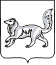 АДМИНИСТРАЦИЯ ТУРУХАНСКОГО РАЙОНАКРАСНОЯРСКОГО КРАЯП О С Т А Н О В Л Е Н И ЕВ соответствии с решением Туруханского районного Совета депутатов от 10.02.2017 №9-148 «Об оценке регулирующего воздействия проектов нормативных правовых актов и экспертизе нормативных правовых актов органов местного самоуправления муниципального образования Туруханский район», постановлением администрации Туруханского района от 28.08.2017 №1360-п «О проведении оценки регулирующего воздействия проектов нормативных правовых актов и экспертизе нормативных правовых актов администрации Туруханского района, затрагивающих вопросы осуществления предпринимательской и инвестиционной деятельности» (в редакции постановления от 09.04.2018 № 350-п), руководствуясь статьями 47, 48 Устава  Туруханского района, ПОСТАНОВЛЯЮ:	1. Утвердить План проведения экспертизы нормативных правовых актов, затрагивающих вопросы осуществления предпринимательской и инвестиционной деятельности на 2021 год согласно приложению.	2. Контроль по исполнению постановления возложить на заместителя Главы Туруханского района О.С. Вершинину.3. Постановление вступает в силу после официального опубликования в общественно-политической газете Туруханского района «Маяк Севера» и подлежит размещению на официальном сайте Туруханского района в сети Интернет.Исполняющий обязанностиГлавы Туруханского района			        	   	              Е.Г. КожевниковПланпроведения экспертизы нормативных правовых актов, затрагивающих вопросы осуществления предпринимательской и инвестиционной деятельности на 2021 год15.12.2020  с. Туруханск№ 1103 - пОб утверждении Плана проведения экспертизы нормативных правовых актов, затрагивающих вопросы осуществления предпринимательской и инвестиционной деятельности на 2021 год№ п.п.Наименование, реквизиты нормативного правового акта (проекта НПА)Разработчик НПАСрок проведенияэкспертизы1.Постановление администрации Туруханского района от 21.08.2017 №1232-п «Об утверждении административного регламента предоставления муниципальной услуги «Выдача выписок из реестра муниципального имущества муниципального образования Туруханский район»Управление по земельным, имущественным отношениям, архитектуре и градостроительству администрации Туруханского районас 24.03.2021по10.05.20212.Постановление администрации Туруханского района от 28.08.2017 №1358-п «Об утверждении административного регламента предоставления муниципальной услуги «Предоставление информации об объектах недвижимого имущества, находящихся в муниципальной собственности и предназначенных для сдачи в аренду»Управление по земельным, имущественным отношениям, архитектуре и градостроительству администрации Туруханского районас 14.05.2021 по 30.06.2021